نموذج طلب الوصول لبيانات (DSS) – دعم اتخاذ القرارالجهة الطالبة للوصول للبيانات :إن إدارة دعم اتخاذ القرار غير مسؤولة عن أي سوء استخدام تتعرض له أي جهة نتيجة استخدام البيانات، كما لا تتحمل أي مسؤولية تجاه مستخدمي هذه البيانات، وما قد يقع عليهم من ضرر بسبب إعادة استخدامها أو تكييفها. كما أن لإدارة دعم اتخاذ القرار الحق في استبعاد أي بيانات، وهي بذلك لا تضمن استمرارية توافر هذه البيانات أو جزء منها.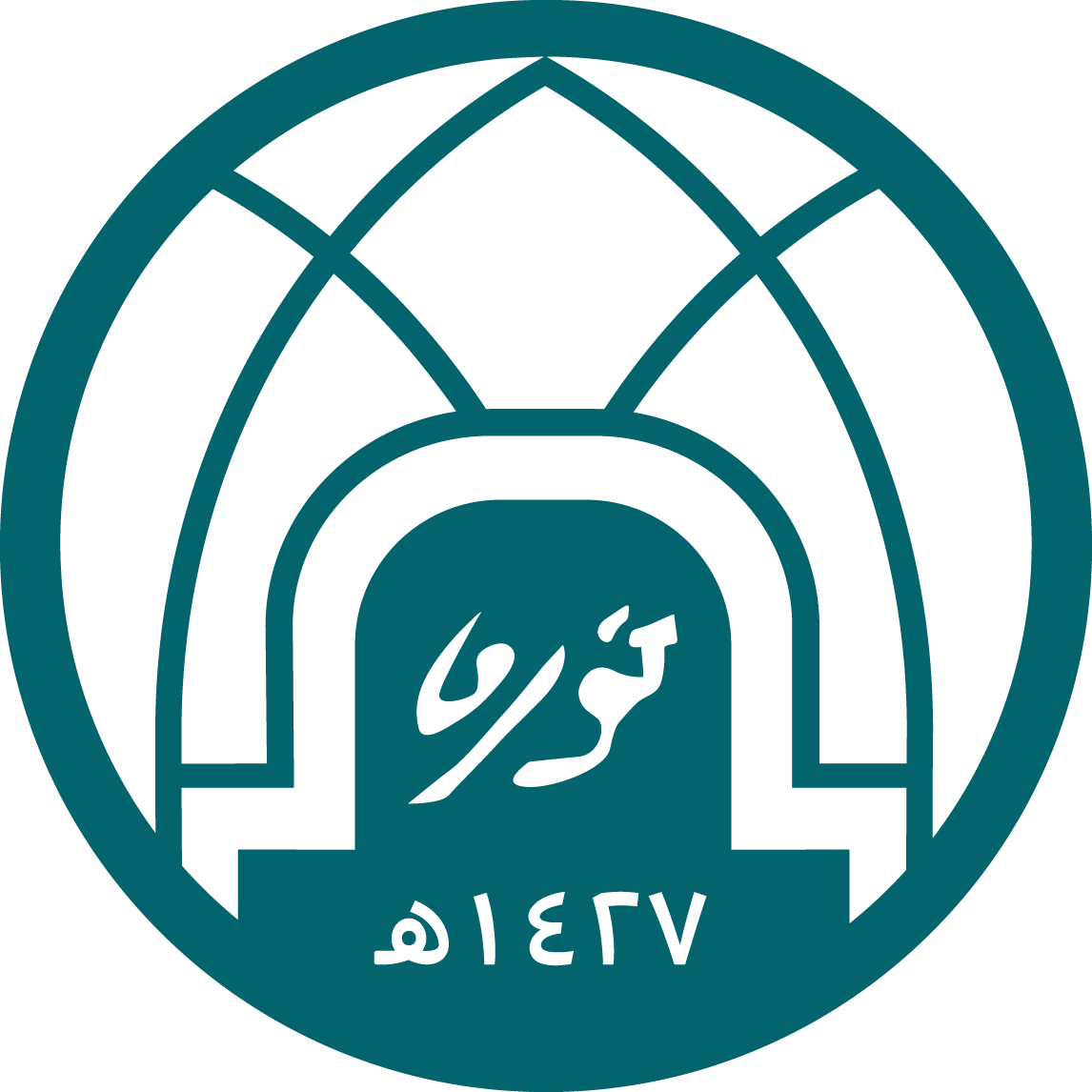 يجب ‌ألا تستخدم هذه البيانات استخداماً غير مشروع في التعليم أو الابحاث.يجب على المستخدم عدم تحريف هذه البيانات أو مصدرها.يجب ‌ألا تستخدم هذه البيانات في أغراض سياسية أو لدعم نشاط غير مشروع أو إجرامي أو في تعليقات عنصرية أو تميزية أو التأجيج أو التأثير السلبي أو أي نشاط غير نظامي أو مخالف لعادات المملكة وتقاليدها.يتحمل المستخدم المحافظة على كلمة المرور وعدم مشاركتها مع أشخاص غير مخولين باستخدام نظام دعم اتخاذ القرار ويتحمل المستخدم كامل المسؤولية لتداول ونشر البيانات عن طريق المستخدم الخاص به.يجب على المستخدم تسجيل الخروج من نظام دعم اتخاذ القرار في حال عدم الاستخدام.توافق الجهة المالكة للنظام بمشاركة بيانات النظام الخاص بها (..............) ومشاركة البيانات في لوحات استعراض البيانات التالية :...........................................................وذلك لأغراض دعم اتخاذ القرار للجهة الطالبة، وفق مدة زمنية يحددها مالك النظام  وهي ......................توقيع الجهة الطالبة :......................................................................توقيع إدارة دعم اتخاذ القرار :...........................................................توقيع مالك النظام (البيانات):............................................................الوصفالجهةالوصفالهدف من الطلب